Муниципальное образование город ТоржокТоржокская городская ДумаП О С Т А Н О В Л Е Н И Е29.09.2015                                                                                                                               № 4О создании постоянных комиссий 
Торжокской городской Думышестого созыва и утверждении их составовРуководствуясь статьей 14 Регламента Торжокской городской Думы, Торжокская городская Дума п о с т а н о в и л а: Утвердить перечень постоянных комиссий Торжокской городской Думы шестого созыва и их персональный состав (прилагается).2. Признать утратившими силу:2.1. постановление Торжокской городской Думы от 08.11.2010 № 4 «О создании постоянных комиссий Торжокской городской Думы пятого созыва и утверждении их составов»;2.2. постановление Торжокской городской Думы от 24.11.2010 № 10 «О внесении изменений в постановление Торжокской городской Думы от 08.11.2010 № 4»;2.3. постановление Торжокской городской Думы от 28.04.2011 № 20 «О внесении изменений в постановление Торжокской городской Думы от 08.11.2010 № 4»;2.4.  постановление Торжокской городской Думы от 25.01.2012 № 30 «О внесении изменений в постановление Торжокской городской Думы от 08.11.2010 № 4»;2.5. постановление Торжокской городской Думы от 20.02.2012 № 32 «О внесении изменений в постановление Торжокской городской Думы от 08.11.2010 № 4»;2.6. постановление Торжокской городской Думы от 26.06.2013 № 48 «О внесении изменений в постановление Торжокской городской Думы от 08.11.2010 № 4»;2.7. постановление Торжокской городской Думы от 08.10.2013 № 51 «О внесении изменений в постановление Торжокской городской Думы от 08.11.2010 № 4»;2.8. постановление Торжокской городской Думы от 30.09.2014 № 61 «О внесении изменений в постановление Торжокской городской Думы от 08.11.2010 № 4»;2.9. постановление Торжокской городской Думы от 25.11.2014 № 65 «О внесении изменений в постановление Торжокской городской Думы от 08.11.2010 № 4».3. Настоящее Постановление вступает в силу со дня его подписания и подлежит официальному опубликованию и размещению в свободном доступе в телекоммуникационной сети Интернет на официальных сайтах администрации города Торжка и Торжокской городской Думы.Председатель Думы                                                                                                В.И. ЖитковУтвержденпостановлением Торжокской городской Думы от 29.09.2015 № 4Переченьпостоянных комиссий Торжокской городской Думы шестого созыва и
их персональный состав1. Постоянная комиссия по налогам, бюджету и экономическим вопросам:Волковская Н.А. – председатель постоянной комиссии.Члены комиссии:1. Алексеева О.Н.2. Житков В.И.3. Мухина Л.И.4. Пилюшкин М.И.5. Семенюк Г.В.6. Фортуна А.В.2. Постоянная комиссия по вопросам обеспечения жизнедеятельности города:Гурин Ю.П. – председатель постоянной комиссии.Члены комиссии:1. Дорогуш С.А.2. Латышев А.В.3. Мухина Л.И.4. Шереметьев А.С.3. Постоянная комиссия по вопросам развития предпринимательства и
земельным правоотношениям:Вишняков Г.В. – председатель постоянной комиссии.Члены комиссии:1. Алексеева О.Н.2. Волковская Н.А.3. Зубков М.А.4. Постоянная комиссия по образованию, здравоохранению и
социальным вопросам:Черноусов О.Ю. – председатель постоянной комиссии.Члены комиссии:1. Артюшенков Н.Н.2. Дорогуш С.А.3. Зуев Э.В.4. Каткова Л.Г5. Ключников В.Н.6. Панова Ж.А.7. Савин Н.Н.5. Постоянная комиссия по вопросам строительства, транспорта, связи и экологической безопасности города:Зубков М.А. – председатель постоянной комиссии.Члены комиссии:1. Лучков Д.Е.2. Черепнов А.И.3. Шереметьев А.С.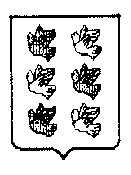 